Lesson 3: Count CarefullyLet’s see if we get the same number as our partner when we count the same group of objects.Warm-up: Notice and Wonder: Pile of Connecting CubesWhat do you notice?
What do you wonder?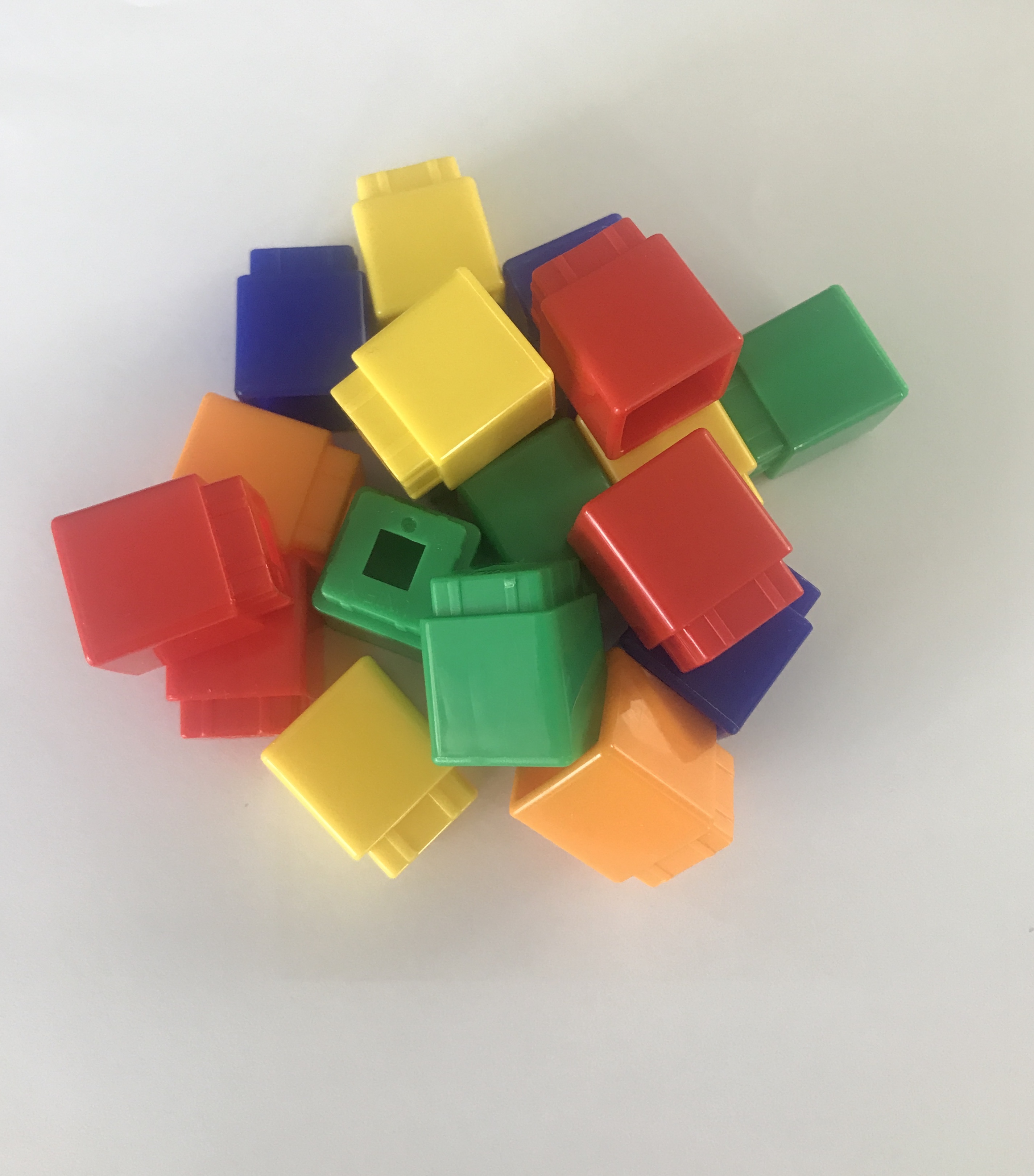 3.2: Count Carefully with FriendsClare, Andre, and Noah all counted these cubes.Clare says there are 15 cubes.Andre says there are 16 cubes.Noah says there are 17 cubes.Can they all be right?3.3: Introduce Find the Pair, Make 5Choose a center.Find the Pair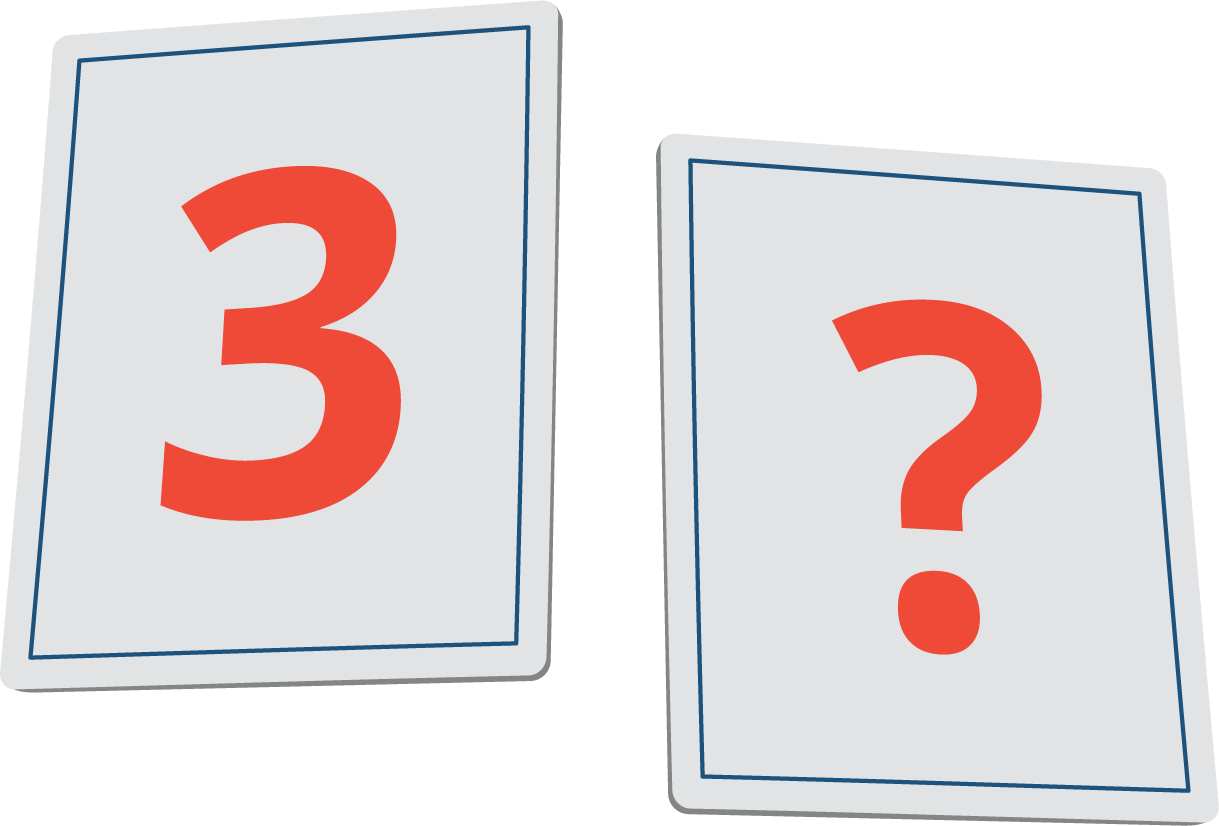 Number Race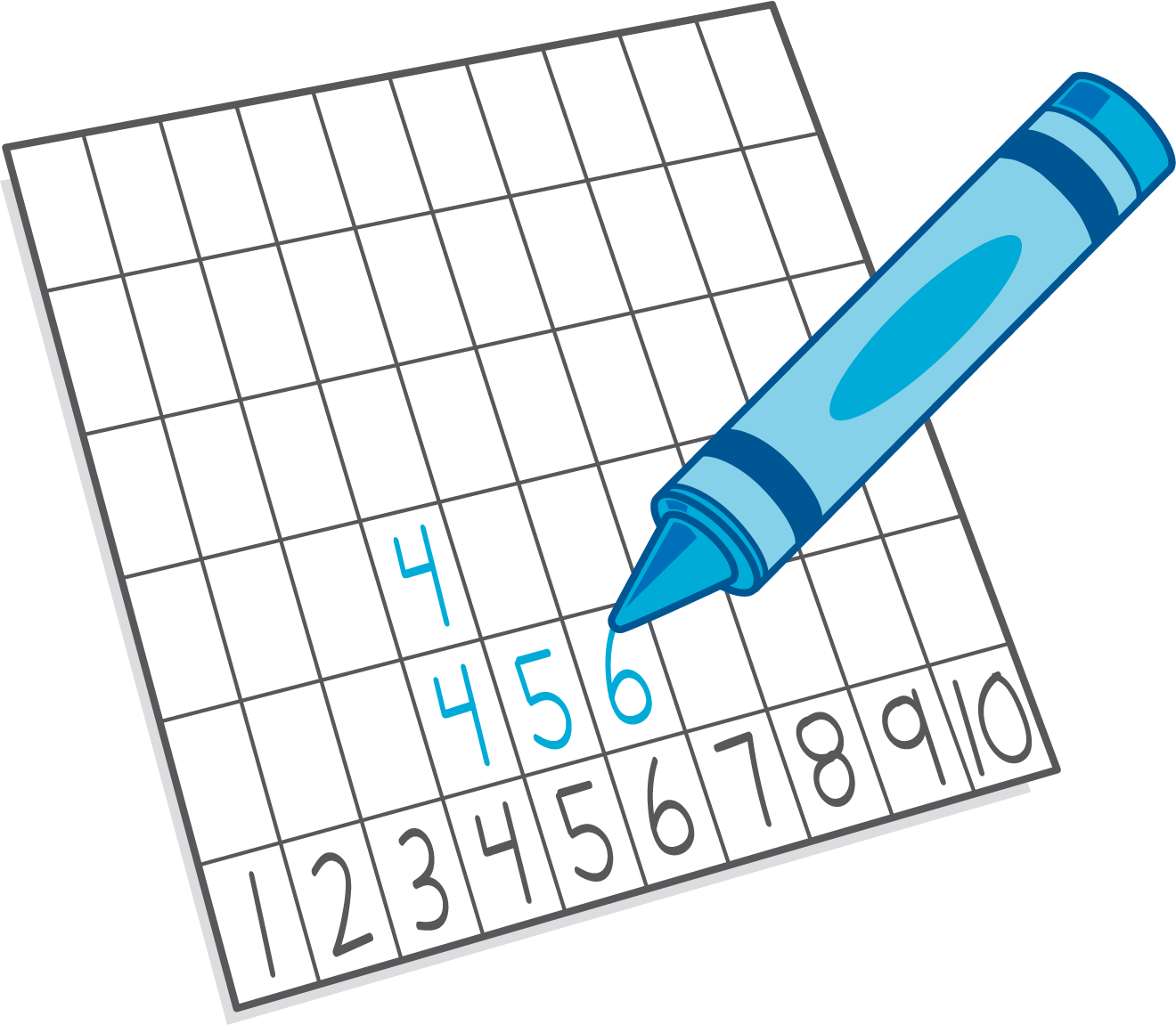 Subtraction Towers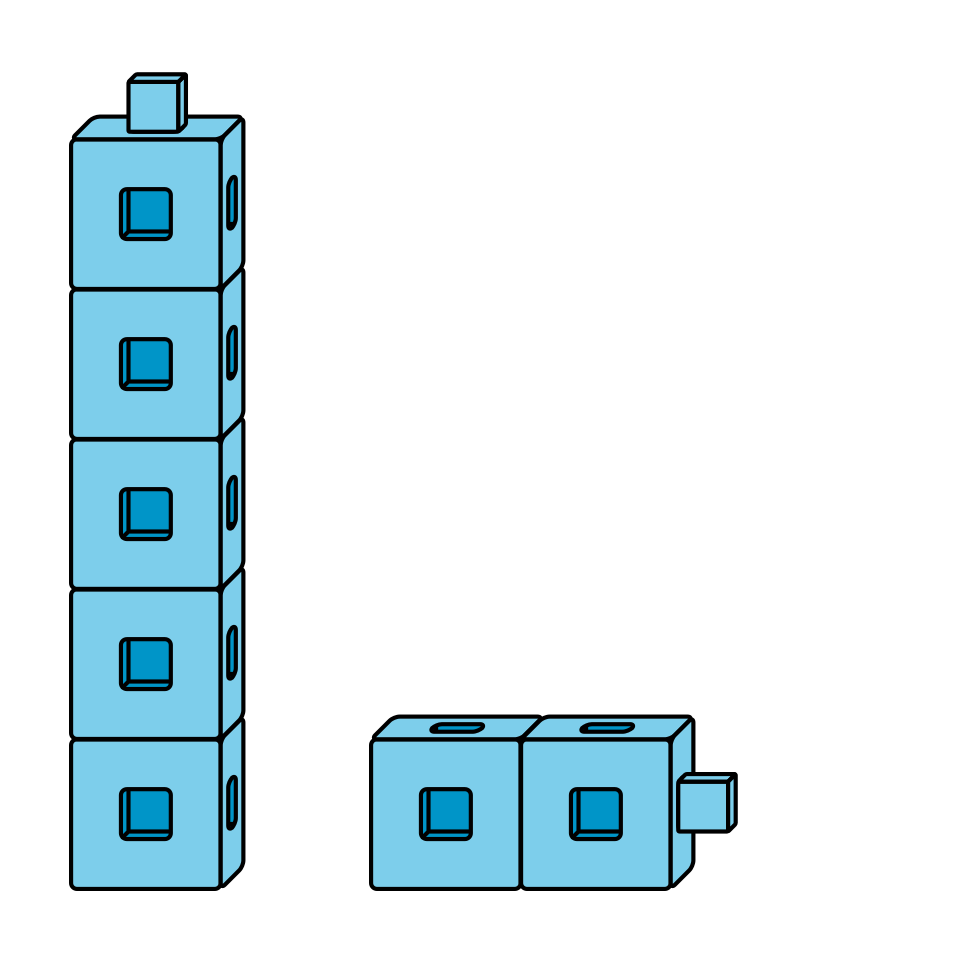 5-frames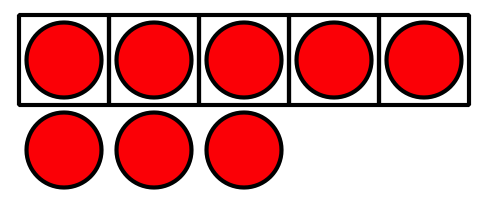 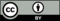 © CC BY 2021 Illustrative Mathematics®